Name of Journal: World Journal of Clinical CasesManuscript NO: 55517Manuscript Type: case reportHypothyroidism with elevated pancreatic amylase and lipase without clinical symptoms: a case reportXu YW et al. Hypothyroidism leading to elevated pancreatic amylase and lipaseYong-Wei Xu, Ran Li, Shu-Chang XuYong-Wei Xu, Shu-Chang Xu, Department of Gastroenterology, Tongji Hospital, Tongji University School of Medicine, Shanghai 200065, ChinaRan Li, Department of Endocrinology and Metabolism, Tongji Hospital, Tongji University School of Medicine, Shanghai 200065, ChinaAuthor contributions: Xu YW drafted the manuscript; Xu YW and Li R analyzed the data; Xu SC revised the article critically; all authors read and approved the final manuscript.Supported by Shanghai Shenkang Hospital Development Center, No. SHDC12016109Corresponding author: Shu-Chang Xu, PhD, MD, Chief Doctor, Professor, Department of Gastroenterology, Tongji Hospital, Tongji University School of Medicine, No. 389, Xincun Road, Putuo District, Shanghai 200065, China. xschang@163.comReceived: March 21, 2020	Revised: April 30, 2020	Accepted: July 15, 2020 Published online: August 6, 2020AbstractBackgroundHypothyroidism is an endocrine disorder that has worldwide prevalence and can affect multiple organ systems. We report a case of hypothyroidism with elevated pancreatic amylase and trypsin without acute pancreatitis. No such case has been previously reported.Case summaryA 29-year-old woman did not pay much attention to a fever 4 d prior. During this time, she experienced anorexia and only drank a small amount of water every day. She did not present with abdominal distension, postprandial nausea, vomiting, cough or expectoration. After physical and laboratory examinations, the patient was diagnosed with hypothyroidism. During the course of the disease, hypothyroidism was generally accompanied by constantly increased pancreatic amylase and trypsin. After admission, the possible etiology of the patient was excluded and the concentrations of pancreatic lipase and amylase in serum were > 2000U/L (reference range 23-300 U/L) and 410 U/L (reference range 30-110 U/L), respectively. So we highly suspected that it may be acute pancreatitis. Interestingly, she never developed any complications associated with acute pancreatitis despite high levels of serum pancreatic amylase and trypsin, and she reported no symptoms of abdominal pain. Serum amylase and lipase decreased gradually after active thyroxine supplementation, and the patient was discharged from the hospital after active treatment.CONCLUSIONThis case suggests that clinicians should pay attention to hypothyroidism with elevated pancreatic amylase and trypsin, even if no complications of acute pancreatitis are reported.Key words: Hypothyroidism; Amylase; Trypsin; Acute pancreatitis; Clinical symptoms; Case reportXu YW, Li R, Xu SC. Hypothyroidism with elevated pancreatic amylase and lipase without clinical symptoms: a case report. World J Clin Cases 2020; 8(15): 3299-3304 URL: https://www.wjgnet.com/2307-8960/full/v8/i15/3299.htm DOI: https://dx.doi.org/10.12998/wjcc.v8.i15.3299Core tip: Hypothyroidism is an endocrine disorder that has worldwide prevalence and can affect multiple organ systems. However, even when pancreatic amylase and lipase are elevated, hypothyroidism without acute pancreatitis rarely causes clinical symptoms. Here, we report a case of hypothyroidism leading to elevated trypsin without acute pancreatitis in a patient who had no clinical symptoms. This case report can serve as a reminder to gastroenterologists, emergency physicians, and surgeons who encounter these cases in clinical practice.INTRODUCTIONHypothyroidism is one of the most common endocrine disorders, affecting as much as 10% of the global population[1]. Hypothyroidism is the result of an insufficient amount of circulating thyroid hormones; thus, it can affect multiple systems[2]. In primary hypothyroidism, due to thyroid gland failure, serum thyroid hormone levels, including circulating levels of serum total thyroxine (T4) and free (FT4) thyroxine, total (T3) and free (FT3) triiodothyronine, decrease below the lower limit of the reference range, and pituitary thyrotropin (TSH) levels are elevated due to lack of feed-back inhibition the relationship of the hypothalamic-pituitary-thyroid axis. Therefore, the diagnosis of hypothyroidism is mainly based on serum parameters.Thyroid hormones play an important role in the body and affect every organ system. The symptoms of hypothyroidism are not only nonspecific but also overlap with complaints of normal healthy people[3]. The thyroid is an important endocrine organ in the body. The secretion of thyroid hormone can regulate the metabolism of sugar, protein, and fat in the human body; affect the growth and development of the body; and to some extent affect nervous, endocrine, cardiovascular and reproductive system functioning in the body. Hypothyroidism leads to decrease in the secretion of thyroid hormones, which loses the feedback effect of thyrotropin-releasing hormone (TRH) inhibition, causing thyroid epithelial cells to proliferate, leading to thyroid enlargement. This is a common clinical phenomenon. Of course, there are some rare phenomena. Hypothyroidism can be accompanied by pericardial effusion and pleural effusion in the cardiovascular system. It also leads to anorexia, abdominal distention of the digestive system, female menorrhagia, chronic amenorrhea, male impotence, and decreased libido. Hypothyroidism can also lead to elevated serum pancreatic amylase and trypsin without acute pancreatitis; however, there have been no previous reports on this phenomenon.CASE PRESENTATIONChief complaintsA 29-year-old woman was admitted to our hospital with anorexia, nausea, vomiting, apathy, and chills.History of present illnessA young woman with anorexia, nausea, vomiting, apathy, chills, and fever drank plenty of water at home and did not take her symptoms seriously. However, her temperature did not decrease. Moreover, her fatigue was aggravated, and she started experiencing chest pain. Then the patient was admitted to our hospital.History of past illnessShe denied hepatitis, metabolic disorders, heart disease, cerebrovascular disease, mental illness, and immunodeficiency diseases.Personal and family historyThe patient was married and had two sons and one daughter. Her menstrual cycle was regular, the menstrual quantity was moderate, and the color was normal. No additional family history was obtained.Physical examination upon admissionPhysical examination after admission showed that the patient’s body temperature was 39.8 C, her respiratory rate was 20 breaths per min, and her blood pressure was 75/72 mmHg. The results of general physical examination were not good, and she was in poor spirits and expressionless. The patient’s sclera were not stained yellow, and superficial lymph nodes were not enlarged. However, after a physical examination of the patient’s thyroid, it was not an obvious goiter, and maybe only a Grade 1 goiter. This was because the patient's condition was short and the time frame was short, so the patient's goiter did not show. An abdominal examination showed that her abdomen was flat and soft, and there was no obvious tenderness in her abdomen.Laboratory examinationsAfter admission to the hospital, the patient underwent a routine blood test (white blood cell count of 7.54 × 109/L, reference range 3.5 × 109/L-9.5 × 109/L; neutrophil count of 9.5 × 109/L, reference range 1.8 × 109/L-6.3 × 109/L; pancreatic amylase at 33 U/L, reference range 30-110 U/L and lipase at 363 U/L, reference range 23-300 U/L). The serum concentrations of TSH (0.09 mIU/L, reference range 0.3-5.5 mIU/L), total thyroxine (TT4 64.9 nmol/L, reference range 58.1-140.6 nmol/L, and free thyroxine FT4 10.06 pmol/L, reference range 11.5-22.7 pmol/L), and total triiodothyronine (TT3 0.63 nmol/L, reference range 0.92-2.79 nmol/L, and free FT3 1.04 pmol/L, reference range 0.92-2.79 pmol/L) were measured. The results of these tests were measured on the first day after the patient was admitted to the hospital. After treatment, the results were significantly improved (Table 1).   Imaging examinationsThe patient was examined after admission, and a computed tomography (CT) scan of the chest showed no obvious abnormalities. The abdominal CT scan showed a small kidney stone in the left kidney, hepatic adipose infiltration and a small amount of ascites. Abdominal imaging indicated no acute pancreatitis. There was no significant difference between the results after treatment and the results before treatment (Figure 1).FINAL DIAGNOSISThe patient was diagnosed with septic shock, multiple organ dysfunction syndrome, and hypothyroidism.TREATMENTBased on the results of the examinations and after discussion with the treatment group, it was suggested that some measures be taken, including gastrointestinal decompression and rapid anti-inflammatory treatment with antibiotics. After active anti-inflammatory treatment, the inflammation indicators in the patient's blood, such as white blood cells and neutrophils, gradually decreased (Figure 2). At the same time, the patient was treated with thyroxine (75 µg) for hypothyroidism on the sixth day after admission, and the thyroid function was monitored. After supplementation with levothyroxine sodium tablets, pancreatic amylase and lipase also slowly decreased (Figure 3).OUTCOME AND FOLLOW-UPAfter active treatment, the patient’s symptoms gradually improved. The patient recovered and was discharged from the hospital after antibacterial treatment, supplementation with levothyroxine sodium tablets and nutritional support. The patient continued thyroxine supplementation after discharge from the hospital. After the patient was discharged, after re-examination on the eighteenth day, the serum amylase and lipase gradually became normal (Figure 3). No acute pancreatitis was observed in the patients during the course of the disease, not only lipase and amylase in the blood gradually increase，but also with it slowly decreased to normal ranges after the patient was discharged from the hospital.DISCUSSIONHypothyroidism is an endocrine disease with significant morbidity and worldwide prevalence, which can affect multiple organ systems. It can be asymptomatic and subclinical and has the potential to be complicated by fatal pathologies. Hypothyroidism, characterized by the absence of functional thyroid hormone, is diagnosed when decreased levels of thyroid hormones cause an increase in the secretion of TSH[4]. Hypothyroidism, which occurs in not only the thyroid itself, can cause systemic clinical symptoms because thyroid hormone is dispersed throughout the whole body.The clinical symptoms of hypothyroidism vary and can include clinical and subclinical symptoms. Clinical manifestations can vary based on the age of the patient at the time of diagnosis and the severity of hormone deficiency. Weight gain, constipation, cold sensitivity, fatigue, and dry skin are the most commonly reported symptoms of hypothyroidism[5,6]. Hypothyroidism can also cause a variety of common diseases, including chronic nephritis, anemia, and edema in the serous cavity. Additionally, Mirwais et al[7] reported that hypothyroidism caused pericardial effusion, and Rishi Ramtahal reported that subclinical hypothyroidism caused hypertension in pregnancy[8], preeclampsia-like syndrome[9] and paralytic ileus and acute kidney injuries[10].We began to suspect that the action of inflammatory factors caused pancreatic lipase and amylase to increase, however, after active control of inflammation, trypsin remained high and gradually increasing. Leukocytes and neutrophils were gradually reduced on the fourth day after admission, after active anti-inflammatory treatment (Figure 2). There were no clinical symptoms of acute pancreatitis, but after the control of inflammatory, amylase and lipase in the pancreas were still higher than normal. On the basis of the results of the examination, we considered that the increase in trypsin may be due to the decrease in thyroxine, maybe not due to the effect of inflammation. Therefore, we initiated thyroxine supplementation. On the fourth day after admission, the patient began to add levothyroxine on the sixth day, the thyroxine level in the patient began to gradually increase (Table 1). After with the thyroid hormone supplementation, pancreatic amylase eventually decreased (Figure 3).Hypothyroidism has not been previously reported to lead to elevated pancreatic amylase and lipase without clinical symptoms. A previous study by Blanco-Molina A found that dissociated acini in rats with hypothyroidism showed higher bethanechol-induced amylase secretion than acini in control animals, and the experimental rates were also more sensitive to the inhibitory TRH effect than the controls[11]. The animals with hypothyroidism were more sensitive to the inhibitory effect of TRH than the control animals. It was previously shown that TRH inhibited amylase pancreatic secretion by a direct effect on acinar preparations. When TRH was decreased, the inhibition of pancreatic amylase was lost. These findings suggest that TRH could be an inhibitor of pancreatic amylase secretion, resulting in elevated, amylase and lipase levels in hypothyroidism.This case occurred in a patient admitted to the hospital with fever. During the course of the disease, amylase and lipase were elevated, but no acute pancreatitis was observed. Hypothyroidism was finally diagnosed considering the patient's medical history and the examination results. It was finally found that the thyroid function of the patient was reduced, and serum amylase and lipase decreased gradually after thyroid hormone supplementation. The patient was finally discharged safely. According to the literature, the mechanism of this phenomenon is not clear. In the future, we will analyze additional cases to study its pathogenesis.CONCLUSIONHypothyroidism with elevated pancreatic amylase and lipase without clinical symptoms is a relatively rare occurrence in the clinical setting. In future clinical practice, we should pay attention to the complications of hypothyroidism. We expect that a detailed description of this case will provide valuable resources for future diagnosis. However, additional cases are needed to confirm our findings, and research is needed to further elucidate the mechanism.REFERENCES1 Niazi AK, Kalra S, Irfan A, Islam A. Thyroidology over the ages. Indian J Endocrinol Metab 2011; 15: S121-S126 [PMID: 21966648 DOI: 10.4103/2230-8210.83347]2 Gomes-Lima C, Wartofsky L, Burman K. Can Reverse T3 Assay Be Employed to Guide T4 vs. T4/T3 Therapy in Hypothyroidism? Front Endocrinol (Lausanne) 2019; 10: 856 [PMID: 31920970 DOI: 10.3389/fendo.2019.00856]3 Biondi B, Cooper DS. Thyroid hormone therapy for hypothyroidism. Endocrine 2019; 66: 18-26 [PMID: 31372822 DOI: 10.1007/s12020-019-02023-7]4 Udovcic M, Pena RH, Patham B, Tabatabai L, Kansara A. Hypothyroidism and the Heart. Methodist Debakey Cardiovasc J 2017; 13: 55-59 [PMID: 28740582 DOI: 10.14797/mdcj-13-2-55]5 Carlé A, Pedersen IB, Knudsen N, Perrild H, Ovesen L, Laurberg P. Hypothyroid symptoms and the likelihood of overt thyroid failure: a population-based case-control study. Eur J Endocrinol 2014; 171: 593-602 [PMID: 25305308 DOI: 10.1530/EJE-14-0481]6 Diaz A, Lipman Diaz EG. Hypothyroidism. Pediatr Rev 2014; 35: 336-47; quiz 348-9 [PMID: 25086165 DOI: 10.1542/pir.35-8-336]7 Mirwais S, Kazmi SH, Hussain SI, Mirwais M, Sharma A. Hypothyroidism Causing Pericardial Effusion: A Case Report. Cureus 2019; 11: e6393 [PMID: 31938670 DOI: 10.7759/cureus.6393]8 Ramtahal R, Dhanoo A. Subclinical hypothyroidism causing hypertension in pregnancy. J Am Soc Hypertens 2016; 10: 691-693 [PMID: 27506728 DOI: 10.1016/j.jash.2016.06.039]9 Inversetti A, Serafini A, Manzoni MF, Dolcetta Capuzzo A, Valsecchi L, Candiani M. Severe hypothyroidism causing pre-eclampsia-like syndrome. Case Rep Endocrinol 2012; 2012: 586056 [PMID: 22937297 DOI: 10.1155/2012/586056]10 Rodrigo C, Gamakaranage CS, Epa DS, Gnanathasan A, Rajapakse S. Hypothyroidism causing paralytic ileus and acute kidney injury - case report. Thyroid Res 2011; 4: 7 [PMID: 21303532 DOI: 10.1186/1756-6614-4-7]11 Blanco-Molina A, Lopez Segura F, Vara E, Lopez Miranda J, Torre-Cisneros J, Perez-Jimenez F. Different secretory response of pancreatic isolated lobules and dissociated acini from hypothyroid rats to exogen TRH. Exp Clin Endocrinol 1991; 98: 15-22 [PMID: 1718766 DOI: 10.1055/s-0029-1211095]FootnotesInformed consent statement: Written informed consent was obtained from the patient for publication of this case report.Conflict-of-interest statement: No potential conflicts of interest relevant to this article were reported.CARE Checklist (2016) statement: The authors have read the CARE Checklist (2016), and the manuscript was prepared and revised according to the CARE Checklist (2016).Open-Access: This article is an open-access article that was selected by an in-house editor and fully peer-reviewed by external reviewers. It is distributed in accordance with the Creative Commons Attribution NonCommercial (CC BY-NC 4.0) license, which permits others to distribute, remix, adapt, build upon this work non-commercially, and license their derivative works on different terms, provided the original work is properly cited and the use is non-commercial. See: http://creativecommons.org/licenses/by-nc/4.0/Manuscript source: Unsolicited manuscriptPeer-review started: March 21, 2020 First decision: April 24, 2020Article in press: July 15, 2020Specialty type: Medicine, research and experimentalCountry/Territory of origin: ChinaPeer-review report’s scientific quality classificationGrade A (Excellent): 0Grade B (Very good): BGrade C (Good): 0Grade D (Fair): D Grade E (Poor): 0P-Reviewer: Eleazu C, Inal V S-Editor: Ma YJ L-Editor: Filipodia E-Editor: Figure legends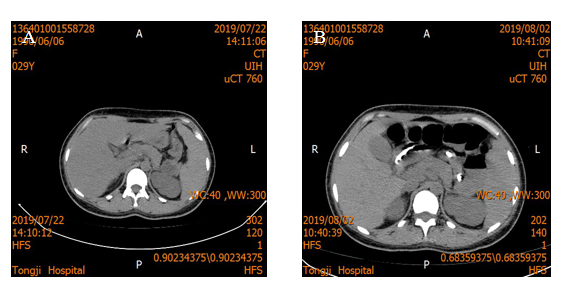 Figure 1 Abdominal computed tomography. A: Abdominal computed tomography (CT) examination with no manifestation of pancreatitis on admission; B: Results of abdominal CT examination after admission.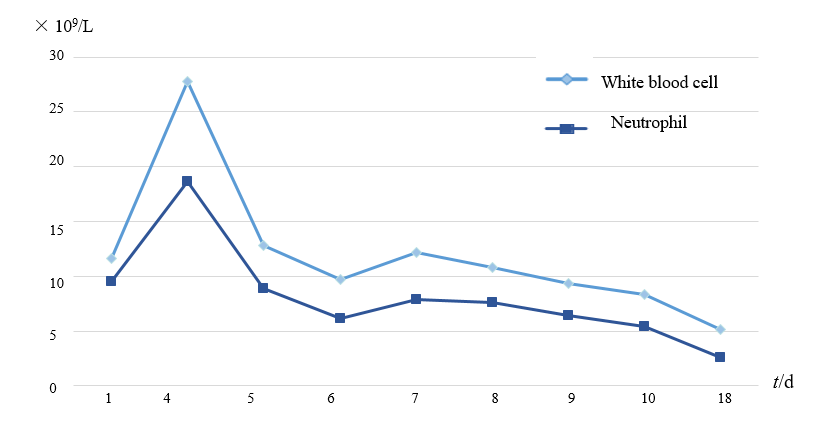 Figure 2 After the patient was admitted to the hospital, the changes in white blood cells and neutrophils in the blood were checked. White blood cell count of reference range 3.5 × 109/L-9.5 × 109/L; neutrophil cell count of reference range 1.8 × 109/L-6.3× 109/L. X-axis: days after admission; Y-axis: units of measured value.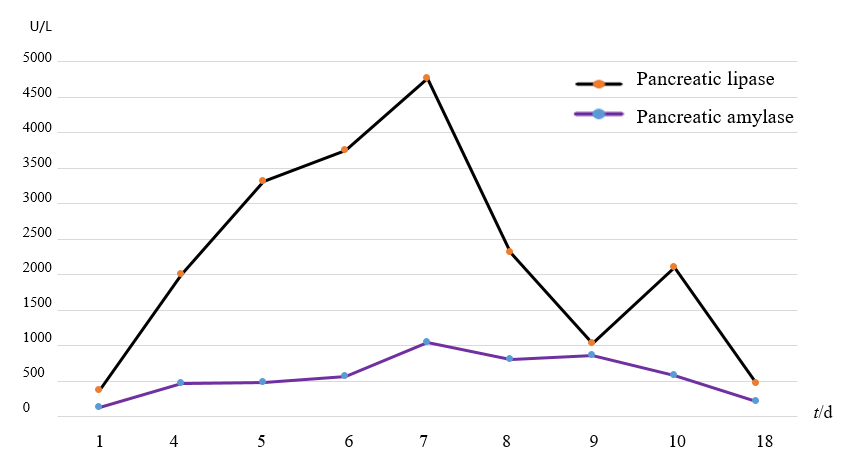 Figure 3 After the patient was admitted to the hospital, the changes in amylase and middle lipase in the patient’s blood were examined. Pancreatic amylase reference range 30-110 U/L and pancreatic lipase reference range 23-300 U/L. X-axis: days after admission; Y-axis: units of measured value.Table 1 Test results of thyroid hormone in serumParameterSecond day ofadmissionsixth day ofadmissiontenth day ofadmissionreference rangesTotal thyroxine, TT464.962.479.458.1-140.6 nmol/LFree thyroxine, FT410.0610.711.411.5-22.7 pmol/Ltotal triiodothyronine, TT30.630.590.860.92-2.79 nmol/LFree triiodothyronine, FT31.042.052.210.92-2.79 pmol/LThyrotropin, thyroid stimulating hormone, TSH0.090.030.770.3-5.5 mIU/L